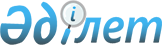 О проекте Указа Президента Республики Казахстан "О внесении изменения в Указ Президента Республики Казахстан от 2 апреля 1996 года № 2923 "О порядке решения вопросов, связанных с написанием фамилий и отчеств лиц казахской национальности"Постановление Правительства Республики Казахстан от 11 ноября 2011 года № 1322

      Правительство Республики Казахстан ПОСТАНОВЛЯЕТ:

      внести на рассмотрение Президента Республики Казахстан проект Указа Президента Республики Казахстан "О внесении изменения в Указ Президента Республики Казахстан от 2 апреля 1996 года № 2923 "О порядке решения вопросов, связанных с написанием фамилий и отчеств лиц казахской национальности".      Премьер-Министр

      Республики Казахстан                       К. Масимов Указ Президента Республики Казахстан О внесении изменения в Указ Президента Республики Казахстан

от 2 апреля 1996 года № 2923 «О порядке решения вопросов,

связанных с написанием фамилий и отчеств лиц казахской

национальности»      ПОСТАНОВЛЯЮ:

      1. Внести в Указ Президента Республики Казахстан от 2 апреля 1996 года № 2923 «О порядке решения вопросов, связанных с написанием фамилий и отчеств лиц казахской национальности» (САПП Республики Казахстан, 1996 г., № 14, ст. 107, 2005 г., № 2, ст. 10) следующее изменение:

      пункт 2 изложить в следующей редакции:

      «2. Установить, что предусмотренные пунктом 1 настоящего Указа написание фамилий и отчеств производится в упрощенном порядке органами внутренних дел Республики Казахстан при выдаче паспортов и удостоверений личности гражданина Республики Казахстан без внесения изменений в акты записи гражданского состояния.».

      2. Настоящий Указ вводится в действие со дня опубликования.      Президент

      Республики Казахстан                       Н.Назарбаев
					© 2012. РГП на ПХВ «Институт законодательства и правовой информации Республики Казахстан» Министерства юстиции Республики Казахстан
				